ОБЩИНА   ТВЪРДИЦА         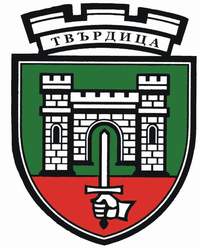 8890 Твърдица, пл. “Свобода”№1, тел.: 0454/42311, fax: 0454/44049,e-mail: oba_tv@abv.bg;oba_tv@mail.bg              ОДОБРИЛ: КМЕТ:                                                    //КАЛЕНДАРна културните събития с регионално и местно значение на територията на                        ОБЩИНА ТВЪРДИЦА, ОБЛАСТ СЛИВЕН2024 год.                 Периодично презцялата година читалищата на територията на Община Твърдица, отразяватбележитидати на видни личности и събития, които не савключени в Културниякалендар, под различна форма  / направа на кътове,  изложби и др./.Изготвил:   ДатаМястоКултурна прояваОрганизатор/ибюджет06 януариНародни Читалища176 години от рождението на Христо БотевБогоявление – ЙордановденНародни читалища в Община Твърдица 14януариПл. „Свобода”паметна плоча на освободителите. от освобождениетона Твърдица от османско игоОбщина Твърдицаи Народно читалище ,,Св.св. Кирил и Методий 15 януаригр. ШивачевоПаметна плоча на освободителите. от Освобождението на гр. Шивачево Кметство, Народно читалище „Просвета  и СредноУчилище „Георги Каравелов“гр. Шивачево21 януариНародни Читалища в Община ТвърдицаДен на родилната помощ - БабинденНародни Читалища в Община гр. Твърдица28януариНародно читалище “Пробуда 1928“с. Оризари„Винария  ОризариКметство, Народно читалище “Пробуда 1928“с.Оризари01 февруаригр. ТвърдицаТрифон Зарезан – зарязване на лозов масив  и «Винария 2024» ТвърдицаКонкурс - дегустация на винаОбщина Твърдица и Народно читалище ,,Св. св. Кирил и Методий 1914“01февруари гр. ШивачевоКонкурс за най-добро шивачевско виноНародно читалище „Просвета , Кметствогр. Шивачево14 февруарис. Червенаковос. Сборище и с. ОризариПразник на лозаряЗарязване на лозовия масивНародните Читалища и Кметства с. Червенаково, с. Сборище и с. Оризари18/19 февруариНародни Читалищав Община Твърдица151 години от гибелта на Васил ЛевскиНародни Читалища в Община гр. Твърдицам. февруариНародни Читалища в Община ТвърдицаРабота с деца – изработване на мартеници и изложбиНародни Читалища в Община Твърдица01 март Народни Читалищав Община ТвърдицаДен на самодейността иБаба МартаНародни Читалища в Община гр. Твърдица03 март Народни Читалищав Община ТвърдицаТържествени концерти, посветени на националният празник. Поднасяне  венци на паметниците на освободителите. Заря -проверка.Община Твърдица,НЧ ,,Св. св. Кирил и Методий гр. Твърдица, кметства и народни Читалища в Община Твърдица08 март Народни Читалищав Община ТвърдицаОтбелязване на 8 март – Международен ден на женатаНЧ ,,Св. св. Кирил и Методий гр. Твърдица,  народниЧиталища в Община       Твърдица27 април гр. Твърдицаи селищата на Общината Лазаровден - ЛазаруванеНародни Читалища в Община  гр. Твърдица28 априлНЧ ,,Св. св. Кирил и и Методий 1914”гр.Твърдица                ХХІII - тиРегионален фолклорен събор ,,Пролетни игри и обичаи –Цветница Община Твърдица иНЧ ,,Св. св. Кирил и     Методий гр. Твърдица01 майМестност “Улищица”,  кв. Козарево гр. Твърдица и с. Конаре общ. ГурковоНароден събор в местността “Улищица”Община Твърдица;НЧ „Развитие1928”- кв. Козаревогр. Твърдица и с. КонареОбщина Гурковом майНЧ ,,Св. св. Кирил и Методий гр.ТвърдицаРабота с деца – изработка ва великденска украса и боядисване на яйца.НЧ ,,Св. св. Кирил и     Методий гр. Твърдица05 май с. ОризариПразник на с. Оризари(Великден)Кметство Оризари      НЧ” Пробуда с. Оризари05 май НЧ ,,Св. св. Кирил и Методий1914”гр.ТвърдицаДетски великденски празникОбщина Твърдица иНЧ ,,Св. св. Кирил и Методий гр.Твърдицам. май НЧ ,,Св. св. Кирил и Методий1914”гр.ТвърдицаБлаготворителен концерт в подкрепа на абитуриенти сираци Общински съвет на БЧК Твърдица с подкрепата на Община Твърдица 11 май Народните читалища в Община ТвърдицаДен на Светитеравноапостолии просветителиКирил и Методий.Библиотекар за един ден.Народни читалища в гр. Твърдицаи селища на Община Твърдица11 май Народно читалище „Просвета1898“ гр. Шивачево „На чаша шивачевско вино“Среща на пенсионерски клубовеКметство, НЧ „Просвета 1898“ гр. Шивачево и Пенсионерски клубове 12 май Паметна плоча на Стоил войвода крайс. Близнец. от гибелта на Стоил войвода (12.05.1876 г)     Община Твърдица иКметско наместничествос. Близнец1700лв.21 май с. ЧервенаковоХрамов празник  на                с. ЧервенаковоКметство с. Червенаково,НЧ „П. Хилендарски 2 000лв.24 майгр. Твърдица и селищата на ОбщинатаДеннасветитебратяКирил и Методий, набългарскатаазбука, просвета и култура и наславянскатакнижовност”Община Твърдица иНЧ ,,Св. св. Кирил и Методийгр. Твърдица; Кметства, Училища и Читалища  по населени местам. май  По покана на Читалище…..Преглед на художествената самодейност - Празник на читалищата отОбщина ТвърдицаОбщина Твърдица,НЧ ,,Св. св. Кирил Методий1914”гр. Твърдица и Народните читалища01 юнигр. Твърдица иселищата от Община ТвърдицаМеждународен ден на детето Детски празникОбщина Твърдица,Народно читалище „Св.св. Кирил и Методий  и НародниЧиталища в Община Твърдица01 юни с. Боров долПразник на с. Боров долКметство с. Боров дол;Народно читалище „Св. Св. Кирил и Методи 1937“с. Боров дол02 юниНародните Читалища в Община ТвърдицаДен на Ботев и на загиналите за свободата и независимостта на България.Народните Читалища в населените места, Община Твърдица, Народните читалища и Кметства13 юнис. СборищеХрамов празник на                   с. Сборище(Спасовден)Кметство с.СборищеНЧ „Просвета 1910“с.Сборищем юни Площадс. Бяла паланка           Летен събор Кметство с. Бяла паланка и Народно Читалище“ Нов път 1948“30 юни - 01 юлиПотопена църква „Св. Иван Рилски“местностЗапалня край яз. ЖребчевоПосрещане на изгреваJuly Morningна 1 юлиРок концертОбщина Твърдица и Общински съветм. юли – августНародните Читалища в Община ТвърдицаЛятна работа с децаНародните Читалища в Община Твърдицам. август  Местност„Хайдушка поляна” в Твърдишки БалканОбщотвърдишки събор „Хайдушка поляна”Община Твърдица;Туристическо дружество „Чумерна”иНародно читалище „Св.св. Кирил и Методий м. септември Народни читалища в Община ТвърдицаОтбелязване Националните празници – Съединение и НезависимостНародни Читалища в Община Твърдицам. септември гр. Твърдица60 години град Твърдица и 110 години Народно читалище „Св.св. Кирил и Методий Община Твърдица иНародно читалище „Св.св. Кирил и Методий   09 – 14октомвригр. ТвърдицаХрамов празник на град Твърдица „Петковден“      Община Твърдица иНЧ,,Св.св.Кирил и Методий гр.Твърдица26 октомври гр. ШивачевоХрамов празник на             град Шивачево    Кметство гр. Шивачевои Народно читалище „Просвета 08 ноемврикв. Козаревогр. ТвърдицаАрхангеловден -Храмов празник на кв. Козарево НЧ «Развитие1928»,      Община Твърдицам. декемвриПлощад „Свобода“гр.Твърдица и населените  местаЗапалване светлините на   коледната елха.Народните Читалища в Община Твърдица и  Кметства по населени места  24 – 31 декемвриПлощад „Свобода“гр.ТвърдицаКоледарски групи от селищата на Община Твърдица коледуват при кмета. Коледен базар.Посрещане на 2025 годинаОбщина ТвърдицаНародно читалище,,Св.св.Кирил и Методий  гр.Твърдица